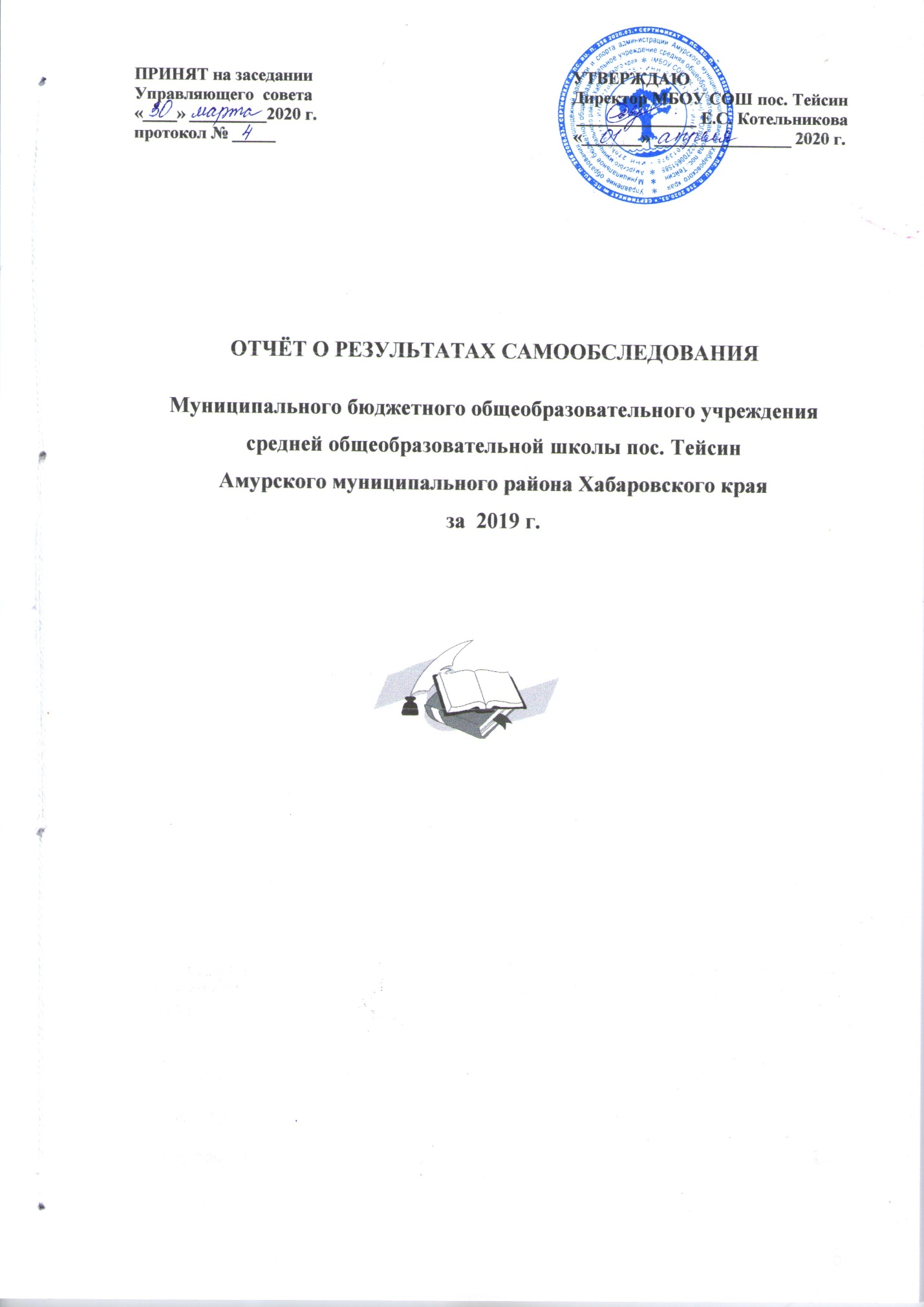 СодержаниеI  АНАЛИТИЧЕСКАЯ  ЧАСТЬ.1.1	Общие сведения об образовательной организации и организационно-правовое обеспечение деятельности ОО1.1. Полное наименование ОО в соответствии с Уставом: Муниципальное бюджетное общеобразовательное учреждение средняя общеобразовательная школа пос. Тейсин Амурского муниципального района Хабаровского краяСокращённое наименование: МБОУ СОШ пос. Тейсин Амурского муниципального района Хабаровского края1.2. Организационно-правовая форма: муниципальное бюджетное учреждение1.3. Место нахождения (юридический и фактический адрес): 682612, Хабаровский край, Амурский район, пос. Тейсин, ул. Карбышева, 51.4. Место ведения образовательной деятельности: 682612, Хабаровский край, Амурский район, пос. Тейсин, ул. Карбышева, 51.5. Телефон: 8(42142)42-6-01       Электронная почта: teisin.school@mail.ru       Сайт: http://teisin-school.ucoz.org 1.6. Учредитель: администрация Амурского муниципального района Хабаровского края в  лице Управления  образования администрации    Амурского муниципального  района Хабаровского края1.7. Сведения о наличии лицензии на осуществление образовательной деятельности: 1.8. Сведения о наличии свидетельства о государственной аккредитации:по основным общеобразовательным программам начального общего образования,  основного общего образования, среднего общего образования.1.9. Сведения о руководителях образовательного учреждения:1.10. Локальные акты ОО:          Устав Муниципального бюджетного общеобразовательного учреждения средней общеобразовательной школы пос. Тейсин Амурского муниципального района Хабаровского края  (16 декабря 2015 г.).1.10.1. Локальные акты, регламентирующие управление Школой:1.10.1.1. Положение о Педагогическом совете.1.10.1.2. Положение об общем собрании трудового коллектива.1.10.1.3. Положение об Управляющем совете.1.10.1.4. Положение об общешкольном родительском собрании.1.10.1.5. Положение о Совете старшеклассников.1.10.1.6. Положение о порядке учета мнения Управляющего совета при принятии локальных актов, затрагивающих права обучающихся, при выборе меры дисциплинарного взыскания для обучающегося.1.10.2. Локальные акты, регламентирующие организационные аспекты: 1.10.2.1. Правила приема обучающихся.1.10.2.2. Правила внутреннего распорядка обучающихся.1.10.2.3. Правила внутреннего трудового распорядка.1.10.2.4. Положение о порядке и основаниях перевода, отчисления и восстановления обучающихся, порядке оформления возникновения, приостановления и прекращения отношений между Школой и обучающимися и родителями обучающихся.1.10.2.5. Положение о школьной форме.1.10.2.6. Положение о порядке пользования объектами инфраструктуры Школы.1.10.2.7. Положение о  порядке ознакомления с документами МБОУ СОШ пос. Тейсин,  в том числе поступающих в нее лиц.1.10.2.8. Положение о порядке разработки и утверждения ежегодного отчета о поступлении и расходовании финансовых и материальных средств.1.10.2.9. Положение о порядке организации самообследования.1.10.2.10. Положение о контентной фильтрации сети Интернет в МБОУ СОШ пос. Тейсин.1.10.2.11. Положение о рабочей учебной программе.1.10.2.12.Положение о разработке, утверждении и реализации основной образовательной программы начального общего образования.1.10.2.13. Положение о рабочей группе по введению ФГОС ООО.1.10.2.14. Положение о рабочей группе по подготовке введения ФГОС НОО ОВЗ.1.10.2.15. Положение о рабочей группе по поэтапному внедрению Всероссийского физкультурно-спортивного комплекса «Готов к труду и обороне» (ГТО)1.10.2.16. Положение об изготовлении, учете, хранении, использовании, замене и уничтожении гербовых и простых печатей, штампов Муниципального бюджетного общеобразовательного учреждения средней общеобразовательной школы пос. Тейсин Амурского муниципального района Хабаровского края 1.10.2.17. Положение об изготовлении, учете, выдаче, хранении, использовании и уничтожении гербовых бланков Муниципального бюджетного общеобразовательного учреждения средней общеобразовательной школы пос. Тейсин Амурского муниципального района Хабаровского края1.10.2.18. Положение о режиме пятидневной учебной недели для обучающихся 1 – 4 классов1.10.2.19. Порядок использования устройств мобильной связи1.10.2.20. Положение о психолого-педагогическом консилиуме МБОУ СОШ пос. Тейсин1.10.2.21. Положение о библиотеке.1.10.3.Локальные акты, регламентирующие особенности  организации образовательного процесса:1.10.3.1. Положение о формах обучения.1.10.3.2. Положение о языке образования.1.10. 3.3. Положение об индивидуальном обучении на дому.1.10.4. Локальные акты, регламентирующие оценку и учет образовательных достижений обучающихся:1.10.4.1. Положение о внутренней системе оценки качества образования.1.10.4.2. Положение об индивидуальном учете результатов освоения обучающимися образовательных программ.1.10.4.3. Положение о портфолио.           1.10.4.4. Положение о системе оценивания, формах, порядке, периодичности  промежуточной аттестации  и переводе обучающихся             1.10.4.5. Положение о порядке хранения в архивах на бумажных и (или) электронных носителях результатов освоения обучающимися образовательных программ.1.10.4.6. Положение о порядке и формах проведения государственной итоговой аттестации по образовательным программам основного общего и среднего общего образования.1.10.4.7. Положение о порядке приобретения, хранения и выдачи аттестатов об основном общем и среднем общем образовании, заполнения, хранения и учета соответствующих бланков документов.  1.10.4.8. Приказ, утверждающий форму справки об обучении и периоде обучения.1.10.4.9. Положение об элективных курсах, факультативных, индивидуально-групповых занятиях с обучающимися.1.10.4.10. Положение об индивидуальном учёте результатов выполнения нормативов испытаний ВФСК «ГТО» при осуществлении текущего контроля и промежуточной аттестации обучающихся.1.10.4.11. Положение об итоговом индивидуальном проекте обучающихся 9 класса в соответствии с требованиями ФГОС ООО.1.10.5.Локальные акты, регламентирующие права, обязанности, меры социальной поддержки обучающихся:1.10.5.1. Правила посещения мероприятий, не предусмотренных учебным планом.1.10.5.2. Положение о мерах социальной поддержки обучающихся.1.10.5.3. Положение о комиссии по урегулированию споров между участниками образовательных отношений.1.10.5.4.  Положение об обеспечении условий доступности для инвалидов и других маломобильных граждан объектов и предоставляемых услуг, а также оказания им при этом необходимой помощи в МБОУ СОШ пос. Тейсин.1.10.5.5. Порядок расследования и учета несчастных случаев с обучающимися во время пребывания в МБОУ СОШ пос. Тейсин.1.10.5.6. Правила посещения родителями (законными представителями) и другими лицами МБОУ СОШ пос. Тейсин.1.10.6. Локальные акты, регламентирующие права, обязанности и ответственность работников Школы:1.10.6.1. Положение о профессиональной этике педагогических работников.1.10.6.2. Положение о порядке доступа педагогов к информационно-телекоммуникационным сетям и базам данных, учебным и методическим материалам, материально-техническим средствам обеспечения образовательной деятельности:1.10.6.3. Положение о порядке бесплатного пользования педагогическими работниками образовательными, методическими и научными услугами Школы;1.10.6.4 Положение о методическом объединении.1.10.6.5. Положение о наставничестве.1.10.6.6. Положение о Совете профилактики правонарушений обучающимися.1.10.6.7. Положение о порядке и условиях предоставления педагогическим работникам длительного отпуска сроком до одного года.1.10.6.8. Положение о соотношении учебной и другой педагогической работы педагогических работников Школы.1.10.6.9. Положение о системе нормирования труда.1.10.6.10. Положение об аттестации заместителя директора по учебно-воспитательной работе.1.10.6.11. Положение об Аттестационной комиссии по проведению аттестации педагогических работников в целях подтверждения соответствия занимаемой должности.1.10.6.12. Порядок проведения аттестации педагогических работников.1.10.6.13. Положение о Комиссии по охране труда.1.10.6.14. Положение о комиссии по гражданской обороне (ГО) и чрезвычайным ситуациям (ЧС).1.10.6.15. Положение о рабочей группе по организации поэтапного перехода на работу в условиях действия профстандартов.1.10.7. Локальные акты, регламентирующие образовательные отношения:1.10.7.1. Положение об оказании платных образовательных услугах.1.10.8. Локальные акты, регламентирующие условия реализации образовательных программ:1.10.8.1. Положение об электронном обучении и использовании дистанционных образовательных технологий в образовательном процессе.1.10.8.2. Положение об учебном кабинете.1.10.8.3. Положение о выборе учебников и учебных пособий.1.10.9. Локальные акты, регламентирующие открытость и доступность  информации о Школе:1.10.9.1. Положение об информационном сайте.1.10.9.2. Положение об информационной открытости.1.10.9.3. Положение о Публичном докладе.1.10.10. Положения по новой системе оплаты труда:1.10.10.1. Положение об оплате труда работников МБОУ СОШ пос. Тейсин Амурского муниципального района Хабаровского края.1.10.10.2. Положение о порядке назначения и выплаты надбавок за выслугу лет.1.10.10.3. Положение о порядке и условиях выплаты материальной помощи работникам МБОУ СОШ пос. Тейсин.1.10.10.4. Положение о материальной помощи1.10.10.5. Положение о порядке и условиях установления премиальных выплат по итогам работы.1.10.10.5. Положение о Комиссии по назначению стимулирующих выплат и премированию работников МБОУ СОШ пос. Тейсин.1.10.10.6. Положение о служебных командировках в пределах России.1.10.10.7. Положение о порядке выплаты ежемесячного вознаграждения за выполнение функций классного руководителя педагогическим работникам МБОУ СОШ пос. Тейсин1.2	Система управления ОО1.2.1 Структура органов управления    Созданная структура управления учреждением позволяет осуществлять эффективный, понятный всем участникам образовательного процесса  контроль.  В учреждении создана локальная сеть, в которую объединено 85% учебных классов. Внутришкольная локальная сеть позволила осуществить электронный документооборот  внутри школы, единую базу данных, возможность централизованного управления ей, организованный сбор и доступ к информации.1.3.	Содержание и качество подготовки обучающихся  Миссия МБОУ СОШ пос. Тейсин состоит в создании образовательного пространства, которое обеспечит личностный рост всех участников образовательного процесса, получение учеником качественного образования в соответствии с его возможностями и потребностями, позволяющего успешно жить в быстро меняющемся мире, в воспитании социально зрелой личности, способной реализовать полученные знания и опыт деятельности в конкретной жизненной ситуации.Цель работы ОО - повышение качества образования через непрерывное развитие учительского потенциала (повышение уровня профессионального мастерства и профессиональной компетентности педагогов) для успешной реализации ФГОС второго поколения и воспитания личности, подготовленной к жизни в высокотехнологичном, конкурентном мире.	В 2019  году деятельность педагогического коллектива была направлена на решение следующих задач: Реализация ФГОС НОО, ФГОС ООО, ФГОС НОО обучающихся ОВЗ.Обеспечить преемственность начального общего и основного общего образования путём активизации взаимодействия учителей начальной школы и второй ступени обучения.Привести в систему работу учителей-предметников по темам самообразования, активизировать работу по выявлению и обобщению, распространению передового педагогического опыта творчески работающих педагогов.Продолжить работу по созданию условий для развития и реализации творческого потенциала, раннего раскрытия способностей обучающихся к проектной  и учебно-исследовательской деятельности.Усилить контроль над подготовкой учащихся к государственной итоговой аттестации.Продолжить работу по развитию государственно-общественного характера управления школой.Обеспечить сохранение и укрепление физического, психологического и социального здоровья обучающихся, обеспечение их безопасности.Основной задачей образовательного учреждения является повышение качества образования. 1.3.1 Структура классов в 2019 году (по состоянию на 31.12.2019 г.)1.3.2. Сохранность контингента учащихся:В 2019 году в по состоянию на 31 декабря  в школе обучались 59 учащихся, из них 50 учащихся  по общеобразовательным программам, 7 учащихся – по адаптированным программам, 2 – (обучающиеся на дому, дети-инвалиды) – ФГОС ОО УО (ИН).1.3.3. Качество обучения учащихся: 	Анализ качества знаний учащихся по итогам 2019 года  выявил следующее:Понижение качества во 2, 6 и 7 классах связано с выбытием детей, обучающихся на «4» и «5». В 9 классе в 1 четверти 2019-2020 уч. года прибыл обучающийся на «3». Повышение качества в 8 классе объясняется тем, что всего обучающихся 2 человека, из них в начале учебного года 1 выведен на обучение по АООП ООО. В 11 классе обучается 1 человек, в результате принятых мер данный ребёнок стал заниматься в конце 2019 года на «4» и «5».Для повышения качества образования в 2019 году была спланирована   работа с учащимися, имеющими одну, две «тройки» по учебным предметам, с низкомотивированными учащимися,  использовался в работе индивидуальный и дифференцированный подход, был усилен контроль со стороны администрации за работой с такими детьми. На каждого слабоуспевающего ребенка составлялся ИОМ (индивидуально-образовательный маршрут), который согласовывался с родителями. Каждую неделю проводились индивидуально-групповые занятия по основным предметам (русский язык, математика, чтение), дополнительные консультации для учеников и их родителей, тематические родительские собрания. Ежегодно дети с ОВЗ и слабоуспевающие дети проходят обследование на заседании выездной ТПМПК, в результате принимается решение о выборе  индивидуальной образовательной траектории.  На уроках при работе со слабоуспевающими детьми педагогами начальной школы применяются следующие формы работы: дублирование тем, карточки с подробными инструкциями выполнения задания, карточки с похожими заданиями, но уже без инструкции, дополнительные занятия в свободное от уроков время (по согласованию с родителями), выполнение заданий на портале «Учи.ру» и др.1.3.4 Участие обучающихся в школьном этапе Всероссийской олимпиады школьниковЕжегодно учащиеся школы принимают участие во Всероссийской олимпиаде школьников.  Муниципальный этап предметной олимпиады школьников проводился с 20.09.2019 по 16.10.2019 г. по 11 предметам.Сводная информация о количестве участников школьного этапа олимпиадыИз 18 обучающихся – участников этого года - 14 человек приняли участие от 2 до 6 олимпиад, что, с одной стороны, указывает на высокую активность этих обучающихся и увеличение количества участников, с другой стороны – снижает уровень результативности, так как обучающиеся не имеют возможности сконцентрироваться на более глубоком изучении отдельного предмета и показать по нему высокий результат. Это, в свою очередь, приводит к отсутствию призового места по итогам олимпиады или небольшому (иногда и существенному) разрыву с минимально возможным количеством баллов, необходимых для призового места. Таким образом, снижается конкурентоспособность обучающихся на муниципальном  этапе.Коллективом школы определен комплекс мер для повышения результативности выполнения заданий муниципального этапа олимпиады школьников:	 Организация школьных олимпиад, конкурсов, конференций, выставок, интеллектуальных соревнований.	 Вовлечение учащихся в конкурсы, соревнования, олимпиады и иные конкурсные мероприятия разног уровня.	 Обучение педагогов на курсах повышения квалификации по программам подготовки обучающихся к олимпиадам и конкурсам, по работе с одаренными детьми.1.3.5 Работа с одарёнными детьмиПедагогическим коллективом школы продолжается работа  по выявлению и поддержке одаренных детей. В целях содействия максимальному раскрытию интересов и склонностей учащихся к научно-поисковой и исследовательской деятельности  в школе действует научное общество учащихся «Надежда».Работа в научном обществе  дает ученикам огромные возможности для закрепления многих учебных навыков и приобретения новых компетенций. Кроме того, ученики получают дополнительную научную информацию, которая существенно помогает им при освоении наук не только школьной программы, но и в дальнейшем обучении в высших учебных заведениях.Главным событием и одновременно результатом работы НОУ является фестиваль проектных и исследовательских работ учащихся «Юный исследователь». В 8 фестивале приняли участие 12 учащихся и 4 педагога.Победителем 8 школьного Фестиваля проектно-исследовательских работ стал Кафтаев Дамир (8 кл.), который успешно защитил исследовательскую работу «Влияние здоровья зубов на организм человека» (руководитель Соколова М.В.). Кроме того, на суд зрителей были представлены исследовательские работы:Бухарина К., Колмыков К., Муратова Д., Степанцов И., Фарсенин М., обучающиеся 6 класса «Отличия американской школьной системы образования от российской», руководитель Петрова Ю.А.Куклинов В., 5 класс «Цвет в жизни человека», руководитель Гавриленко О.В.Казак К., 5 класс «Разноцветные моря», руководитель Гавриленко О.В.Бомчук А., Еремкина Е., 8 класс «Влияние группы крови на человека», руководитель Соколова М.В.Богомолова А., Грубый Н., 8 класс «Правила этикета в интернете», руководитель Горбач Т.В. Учащиеся и педагоги школы принимали активное участие в конкурсах, викторинах, олимпиадах различного уровня:1.3.6  Воспитательная работаВ 2018-2019 учебном году классные руководители работали над темой «Использование современных педагогических технологий в процессе воспитательной работы».Деятельность МО классных руководителей определяется целью: использование классным руководителем в воспитательном процессе современных образовательных технологий и методик для совершенствования и повышения эффективности воспитательной работы в школе.Задачи, выдвинутые на 2018/2019 учебный год:•	Организация системы по использованию в воспитательном процессе современных образовательных технологий и методик для удовлетворения потребностей учащихся в культурном и нравственном воспитании.•	Использование в воспитательном процессе здоровьесберегающих технологий, методик и приемов оздоровления детей, рекомендованных на федеральном и региональном уровнях.•	Активное включение классных руководителей в научно-методическую, инновационную, опытно-педагогическую деятельность;•	Организация информационно-методической помощи классным руководителям в совершенствовании форм и методов организации воспитательной работы;•	Создание информационно-педагогического банка собственных достижений, популяризация собственного опыта;•	Развитие информационной культуры педагогов и использование информационных технологий в воспитательной работе.Приоритетные направления методической работы:1. Повышение теоретического, методического уровня подготовки классных руководителей по вопросам психологии и педагогики воспитательной работы.2. Информирование о нормативно-правовой базе, регулирующей работу классных руководителей в рамках приоритетного национального проекта «Образование».3. Обобщение, систематизация и распространение передового педагогического опыта.4. Вооружение классных руководителей современными воспитательными технологиями и знаниями современных форм и методов работыРабота МО ведется по плану. Не менее трех раз в год проводились  семинары по важным теоретическим проблемам организации и планирования воспитательной работы, где классные руководители могли повысить свой методический уровень по теоретическим основам работы, два заседания МО, консультации  специалистов для классных руководителей проходили по необходимости.Участие классов (дети + классный руководитель) в конкурсахКлассные коллективы вместе с классными руководителями  принимают участие в мероприятиях различного уровня. 	Результаты участия в мероприятиях классных коллективов фиксируются, ведется школьный рейтинг для подведения итогов в ежегодном общешкольном конкурсе «Самый классный класс».По итогам 2018-2019 учебного  года среди 5-11 классов коллектив 9 класса (классный руководитель Солдатова Т.В.) и 8 класса (классный руководитель Гавриленко О.В.) заняли 1 место, 6-7 класс (классный руководитель Жданова И.В.) – 2 место, 11 класс (классный руководитель Соколова М.В.) – 3 место, 10 класс (классный руководитель Горбач Т.В.) – 4 место, 5 класс (классный руководитель Чернышова А.Н.) – 5 место.В 2019 году обучающиеся пополнили ряды Всероссийского детско-юношеского военно-патриотического движения «Юнармия».1.4	Организация учебного процессаОбучение детей в МБОУ СОШ пос. Тейсин начинается по достижении детьми возраста шести лет и шести месяцев при отсутствии противопоказаний по состоянию здоровья, но не позже достижения ими возраста восьми лет. Учебный год в Учреждении начинается 1 сентября и заканчивается в соответствии с учебным планом соответствующей общеобразовательной программы. В процессе освоения общеобразовательных программ обучающимся предоставляются каникулы.Обучение в 1-м классе осуществляется с соблюдением следующих дополнительных требований:учебные занятия проводятся по 5-дневной учебной неделе только в первую смену;  использование «ступенчатого» режима обучения в первом полугодии (в сентябре, октябре - по 3 урока в день по 35 минут каждый, в ноябре - декабре - по 4 урока по 35 минут каждый; январь - май - по 4 урока по 45 минут каждый);  в середине учебного дня организуется динамическая пауза продолжительностью 40 минут;  обучение проводится без балльного оценивания знаний обучающихся и домашних заданий;Продолжительность учебной недели для учащихся 1 – 4 классов составляет пять дней, для обучающихся 5-11 классов - шесть дней. Обучение в 1- 11 классах в Учреждении организуется в первую смену. Основной формой обучения в Учреждении является урок. В Учреждении устанавливается следующий режим занятий обучающихся:Начало занятий - в 8 часов 30 минут. Продолжительность уроков – 45 минут (в 1 классе –35 минут в первом полугодии). Продолжительность второй и третьей перемен – 20 минут для приема пищи, - остальных перемен между уроками для учащихся всех классов – 10 минут.Обучающиеся с ограниченными возможностями здоровья принимаются (или переводятся) на обучение по адаптированной основной общеобразовательной программе только с согласия родителей (законных представителей) и на основании рекомендаций психолого-медико-педагогической комиссии. Дисциплина в Учреждении поддерживается на основе уважения человеческого достоинства обучающихся, педагогов. Применение методов физического и психического насилия по отношению к обучающимся не допускается.    	Организация образовательного процесса регламентируется:  годовым календарным  графиком учебного процесса, учебным планом, расписанием занятий, планом работы школы на учебный год. Учебные планы для всех классов разработаны с учётом  требований СанПиН. Они рассчитаны на программы, рекомендованные Министерством просвещения и ориентированные на развитие обучающихся, дифференциацию обучения, совершенствование единой системы исследовательской деятельности учителей и обучающихся, внедрение проектно-исследовательской технологии обучения.   	При составлении учебного плана соблюдается преемственность между ступенями обучения и классами, сбалансированность между предметными циклами, отдельными предметами. Предметные программы соответствуют учебному плану.  	С целью развития творческой активности обучающихся, умения планировать, анализировать, систематизировать, рассматривать проблему или явление с точек зрения различных наук в 2019 учебном году в школе были организованы занятия по проектной деятельности  по математике в 5 классе, биологии в 7 и 8 классах.Развитие образовательного уровня учащихся 9-11 классов продолжалось через образовательные элективные курсы: «Основы правовой культуры» - 10 класс, «Комплексный анализ текста» - 10 кл., «Математика в архитектуре» - 10 кл.,   «Трудные задачи в математике» - 11 кл.,  «От текста к творчеству» - 11  класс.Для подготовки детей к школе были организованы образовательные услуги по предшкольной подготовке. В соответствии с требованиями ФГОС НОО  и ФГОС ООО в 1 – 9  классах организована внеурочная деятельность. Она реализуется по следующим направлениям:Содержание занятий, предусмотренных в рамках внеурочной деятельности, сформировано с учётом возрастных особенностей младших школьников и их интересов.Особенности организации внеурочной деятельности:Определение видов организации внеурочной деятельности учащихся, направленных  на достижение  личностных, метапредметных и предметных результатов освоения  курсов.В основу реализации программ положены ценностные ориентиры и  воспитательные результаты. Достижения планируемых результатов отслеживаются в рамках внутренней системы оценки: педагогом, администрацией, обучающимися.В основе организации работы с детьми  положен системно-деятельностный подход.Востребованность выпускников.Устройство выпускников 9 класса после окончания учреждения в 2019  году:Устройство выпускников 11 класса после окончания учреждения в 2018  году:1.5	Кадровое обеспечение образовательной деятельностиСведения о численности, составе, квалификации и уровне образования работников.1.5.1 Общие сведения о педагогических кадрах:1.5.2 Квалификационная категория:Не аттестован  в школе 1 учитель, вышедший из отпуска по уходу за ребёнком.В 2019  году действующий документ об обучении на курсах повышения квалификации имеют 100% педагогов.1.5.3 Стаж работы1.5.4 Возраст педагогов1.5.5 Повышение квалификации педагогов   В школе работает методическое объединение классных руководителей, каждую четверть проводятся собрания педагогов учреждения, на которых анализируется проделанная за четверть работа, ее итоги, исходя из которых  вырабатывается общая стратегия работы коллектива на предстоящий период.1.6	Учебно-методическое обеспечение образовательной деятельности и материально-техническая база  Учебно-методическое обеспечение образовательной деятельности и материально-техническое оснащение  является непременным условием эффективной организации учебно-воспитательного процесса.Учебно-методическое обеспечение образовательного процесса включает комплекс основных учебников, учебно-методических пособий и информационных ресурсов для учебной деятельности обучающихся. Обеспеченность данными ресурсами-100% Состав методического обеспечения:Материально-техническая база школы: Библиотечно-информационное обеспечение образовательного процесса. Материально – техническая база школы соответствует целям и задачам образовательного учреждения. Состояние материально – технической базы и содержание здания школы в основном санитарным нормам и пожарной безопасности. 1.7	Внутренняя система оценки качества образования  На основании Устава школы, Положения о системе оценивания, формах, порядке, периодичности  промежуточной аттестации  и переводе обучающихся промежуточная аттестация проходила  с сентября по декабрь 2019 г.  	Промежуточная аттестация по математике проходила в виде контрольной работы.  	Промежуточная аттестация по русскому языку прошла в виде диктанта с грамматическим заданием.Учителями определены основные ошибки, допущенные учащимися при выполнении  работы, они приняты во внимание. В результате анализа промежуточной аттестации сделан вывод о том, что необходимо: 1.	На совещаниях при зам. директора по УВР  проанализировать итоги промежуточной аттестации и наметить пути коррекции.2.	Всем учителям - предметникам проанализировать результаты контрольных и тестовых  работ и спланировать работу по ликвидации пробелов в знаниях учащихся.Техника чтения:  В результате проверки техники чтения сделан вывод о том, что учителям необходимо использовать в своей работе не только индивидуальный подход на уроках, но и другие формы работы: индивидуальные занятия со слабочитающими и нечитающими во внеурочное время, родительские всеобучи по оказанию родителям необходимой помощи и консультации с приглашением психолога и логопеда.1.8	Выводы по результатам самообследования  	На основании вышеизложенного в Муниципальном бюджетном общеобразовательном учреждении средней общеобразовательной школе пос. Тейсин Амурского муниципального района Хабаровского края:  1. Требования в части содержания основных образовательных программ начального общего образования, основного общего, среднего общего образования; максимального объема учебной нагрузки обучающихся; полноты выполнения образовательных программ исполняются. 2. Содержание, уровень и качество подготовки обучающихся образовательного учреждения соответствует требованиям, определенным федеральным государственным образовательным стандартом общего образования. 3. Материально-технические и кадровые условия реализации образовательного процесса достаточны для реализации указанных образовательных программ. 4. Уровень организации воспитательной деятельности соответствует ее целям и задачам. II. Показатели деятельности образовательной организации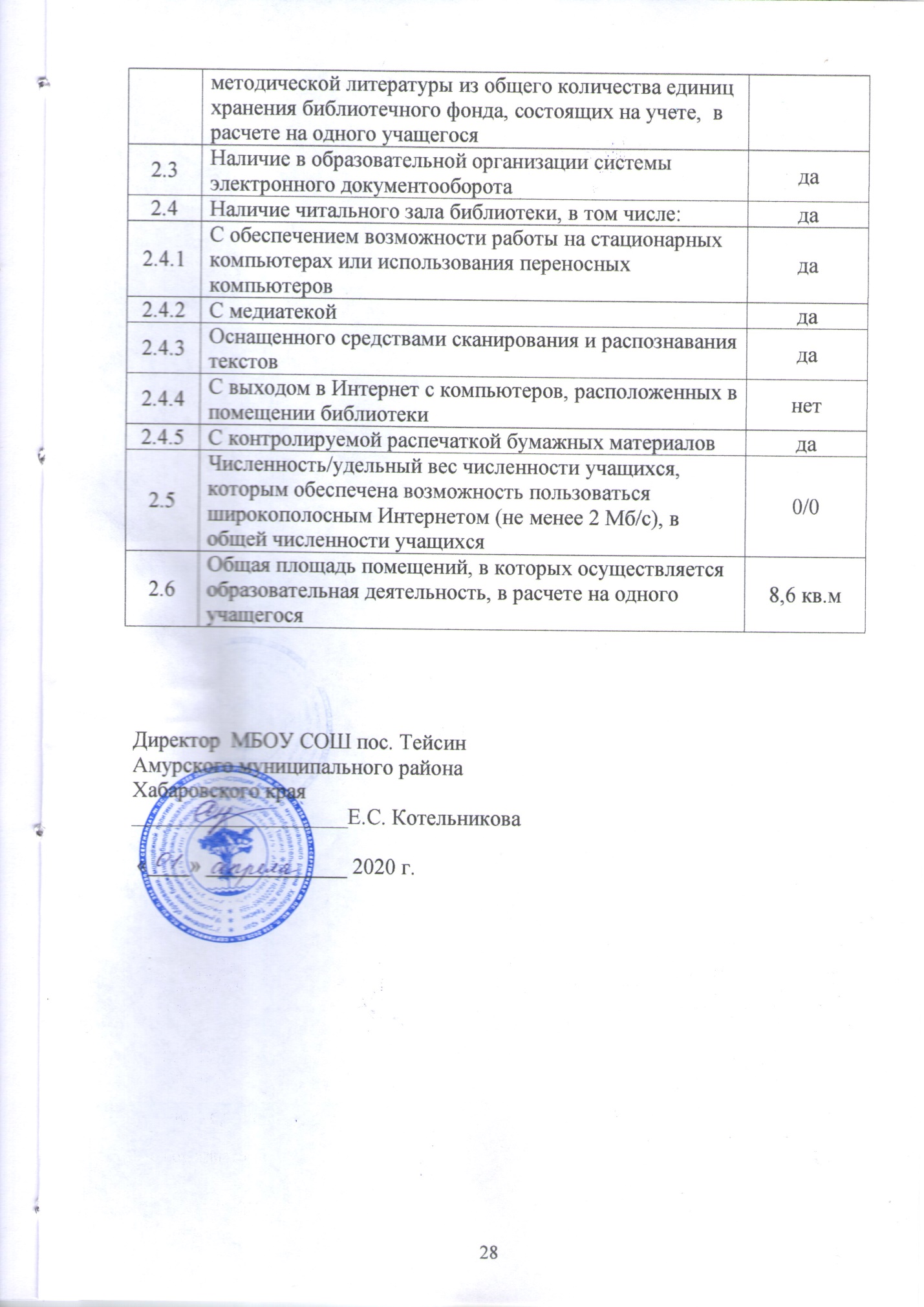 Стр.1 .Аналитическая частьОбщие сведения об образовательной организации и организационно-правовое обеспечение деятельности ОО3Система управления ОО8Содержание и качество подготовки обучающихся9Организация учебного процесса16Кадровое обеспечение образовательной деятельности19Учебно-методическое обеспечение образовательной деятельности и материально-техническая база ОО20Внутренняя система оценки качества образования22Выводы по результатам самообследования24Показатели деятельности 25Вид документаСерия и № бланка документаРегистрационный номер и дата выдачиОрган, выдавший документНомер и дата распорядительного акта  о выдаче документаСрок окончания действия документаЛицензия27Л01, 0001325№ 2226, 24.02.2016.Министерство образования и науки Хабаровского края№ 261 от 24.02.2016.бессрочноВид документаСерия и № бланка документаРегистрационный номер и дата выдачиОрган, выдавший документНомер и дата распорядительного акта  о выдаче документаСрок окончания действия документаСвидетельство о государственной аккредитации27А01,№ 0000569№ 873;  26 мая 2016  г.Министерство образования и науки Хабаровского края№ 958 от 26.05.2016 г.05 июня 2026 г.№ Должностные лицаФамилия, имя, отчествоКонтактный рабочий телефон, мобильный телефон, e-mail1.Директор Котельникова Евгения Сергеевна8(42142)42-6-01, 8(914)540-63-40ESKOT67@mail.ru 2.Заместитель директора по учебно-воспитательной работеМуратова Татьяна Викторовна8(42142)42-6-01, 8(914)426-09-86muratova76@list.ru Ступень обученияСтруктура классовСтруктура классовСтупень обученияКлассПрограммаНачальное общее образование 1-4 кл.1234УМК «Школа России»УМК «Школа России»УМК «Школа России»УМК «Школа России»Основное общее образование 5-9 кл.56789ООП ОООООП ОООООП ОООООП ОООООП ОООСреднее общее образование 10-11 кл.1011Универсальный класс с углубленным изучением отдельных предметов (русский язык, математика)Кол-во учащихся наначало 2019 годаКол-во учащихся наконец 2019 года5759Класс2018-20192018-2019Класс 2019-20202019-2020Класс3           четверть 4            четверть Класс 1      четверть2           четверть1 класс9,0 %36,4  %1 класс50,0%50,0 %2 класс42,8 %37,5 %2 класс75,0 %60,0 %3 класс40,0 %60,0 %3 класс100,0%100,0%4 класс100,0%100,0%4 класс60,0 %66,7%5 класс66,7 %66,7%5 класс33,3 %66,7%6 класс0 %0 %6 класс60,0 %60,0 %7 класс60 %50,0%7 класс50,0 %50,0%8 класс100,0%100,0%8 класс42,8 %42,8 %9 класс25,0 %37,5 %9 класс50,0 %33,3 %10 класс100,0%100,0%10 класс0 %0 %11 класс0 %100,0%11 класс75 %100,0%Итого по школе:54,2 %57,22%Итого по школе:49,4 %62,6 %Предмет Учебный год4 класс5 класс6 класс7 класс 8 класс9 класс10 класс11 классЛитература 2019-2020 уч.г.2География 2019-2020 уч.г.1Информатика и ИКТ2019-2020 уч.г.111ОБЖ2019-2020 уч.г.1Химия 2019-2020 уч.г.1Математика 2019-2020 уч.г.241311Биология 2019-2020 уч.г.1Обществознание 2019-2020 уч.г.21История 2019-2020 уч.г.1Русский язык2019-2020 уч.г.2212151ИТОГО:ИТОГО:18 чел.18 чел.18 чел.18 чел.18 чел.18 чел.18 чел.18 чел.Название конкурсаПобедители Призёры Участники Вторая международная онлайн-олимпиада по математике BRICSMATH.COMРунов А., 4 кл.Зинина М., 1 кл.Башкиров И., 1 кл.Демяшкина М., 4 кл.Соснин Д., 3 кл. Цыкина М., 1 кл.Кистанов И., 4 кл.Гафитулина Ю., 4 кл.Мельников Е., 4 кл.Поташова А., 1 кл.Районный сетевой проект «Мой Хабаровский край»Команда 11 класса.Команда 4 класса.Районная интернет-викторина «Край чудес и открытий»Бомчук А., 8 кл.Всероссийская межпредметная онлайн-олимпиада учи.ру «Дино олимпиада»Цыкина М., 1 кл.Всероссийская онлайн-олимпиада Учи.ру по математике «ЗАВРИКИ»Демяшкина М., 4 кл.Зинина М., 1 кл.Цыкина М., 1 кл.Башкиров И., 1 кл.Гафитулина Ю., 4 кл.Межпредметная онлайн-олимпиада Учи.ру по английскому языкуРунов А., 4 кл.Демяшкина М., 4 кл.Кистанов И., 4 кл.Мельников Е., 4 кл.Гафитулина Ю., 4 кл.Всероссийский конкурс юных чтецов «Живая классика»Петрова М.Меновщиков Д.Бобкова А.Общероссийская олимпиада школьников «Основы православной культуры»Демяшкина М., 4 кл.Районный литературно-художественный конкурс «О чем шумит дальневосточная тайга?»Рунов А., 4 кл.Муниципальный конкурс местного самоуправления и избирательного права Меновщиков Д.Бомчук А.,Данилова Я.Общешкольный диктант, посвящённый Международному Дню грамотностиСолдатова Т.В.Котельникова Е.С.Бобкова А.Краевой конкурс творческих работ «Подвиг, укрепивший веру в Победу»Бобкова А., 11 кл.Реутова Н., 11 кл.Бомчук А., 8 кл.Всероссийская олимпиада «UMNAZIA.RU» математикаБашкиров И., 1 кл.Направлениевнеурочной деятельностиНазваниеСпортивно-оздоровительноеКружок «Чемпион» (1, 2, 3/4 кл.)«Капелька ритма» (5,6,7,8,9 кл.)Общекультурное направлениеТеатральный кружок «Теремок» (1, 2, 3/4 кл.)«Театр для детей: сказка за сказкой» (5,  7, 8  кл.)«Я в мире» (6 кл.)«Я учусь, тружусь, творю» (9 кл.)Общеинтеллектуальное  направление «Юные умники и умницы» (2 кл.)«Риторика» (1, 3/4 кл.)«Математическое конструирование» (5 кл.)«Развиваем дар слова» (6 кл.)«Занимательная математика» (7 кл.)«Занимательная грамматика» (8 кл.)«Реальная история» (9 кл.)Духовно-нравственное«Этика: азбука добра» (1 кл.)«Размышляй, играй, читай» (2, 3/4  кл.)«Я патриот» (5, 6, 7, 8, 9 кл.)Социальное направление «Будь успешным» (1, 2, 3/4 кл.) «Самосовершенствование личности» (5, 6, 8 кл.)«Я и мир» (7 кл.)«Шаг в будущее» (9 кл.)Всего выпускников 9 классаПродолжают обучение в учреждениях общего образованияПродолжают обучение в учреждениях общего образованияПродолжают обучение в учреждениях профессионального образованияПродолжают обучение в учреждениях профессионального образованияПродолжают обучение в учреждениях профессионального образованияПродолжают обучение в учреждениях профессионального образованияВсего выпускников 9 класса10 класс%По программам подготовки специалистов среднего звена%По программам подготовки квалифицированных рабочих, служащих%6233%116,7%350%Всего выпускников 11 классаПродолжают обучение в учреждениях профессионального образованияПродолжают обучение в учреждениях профессионального образованияПродолжают обучение в учреждениях профессионального образованияПродолжают обучение в учреждениях профессионального образованияПродолжают обучение в учреждениях профессионального образованияПродолжают обучение в учреждениях профессионального образованияВсего выпускников 11 классаВПО%СПОСПОСПОСПОВсего выпускников 11 классаВПО%По программам подготовки специалистов среднего звена%По программам подготовки квалифицированных рабочих, служащих%44100%00%00%Уровень образованияУровень образованияУровень образованияВысшее профессиональное13100 %Высшая категорияI категорияСоответствие должностиНе аттестованыДиректор школы1Зам директора школы1Учителя 1361До 5 летОт 5-10 лет10 -15 летБолее 15 лет2 чел1 чел.1 чел9 чел.До 30 лет30-40 лет40-55 летСтарше 55 лет-  5 чел. 7 чел. 1 чел.  ФИОКурсы ПК по предметуКурсы ОВЗКурсы ИКТКурсы «Первая помощь»Буцик В.Г.2019Гавриленко О.В.20192017 г2017 гГорбач Т.В.2017, 72 ч20172017Ермакова И.А.2018, 72 ч2017Жданова И.В.2017 (36 ч)2017 (72 ч)2017 (108 ч)20172017Котельникова Е.С.Рук.-2015, 2016 (36 ч)201620172017Муратова Т.В. Физика-2018Рук. – 2016 Профориентация – 2017 (108 ч)Астрономия – 2018 (72 ч)201620172017Петрова Ю.А.2018 (72 ч)201820182018Соколова М.В.2018201720172017Солдатова Т.В.Русск.яз. 2019Музыка-201520182017Хвадина О.И.2018201620172017Чернышова А.Н. 20172017Шадрина З.П.2018201620172017Уровни разработки МОИнвариантный блок МОФедеральныйФГОС НОО, ФГОС ОООСанПиН РегиональныйПрограмма развития ОО регионаИнституциональныйПрограмма развития ОУ «Школа личностного роста»ПредметныйУМК по каждой учебной дисциплинеОбеспеченность учащихся учебной литературой (%)100Количество компьютеров, применяемых в учебном процессе41Количество учащихся на 1 компьютер, применяемый в учебном процессе1,8Мультимедийные проекторы11Интерактивные доски5Принтеры 4Сканеры 1МФУ5Электронные версии учебных пособий 100%Возможность пользования сетью Интернет учащимися (да/ нет)даДоля учителей, прошедших курсы компьютерной грамотности85 %Доля учителей, применяющих ИКТ в учебном процессе100 %Возможность пользования сетью Интернет педагогами (да/нет)даНаличие сайта (да/ нет)даСоздание условий для обеспечения учащихся питанием (да/нет)даСоздание условий для обеспечения безопасности обучающихся (да/нет)даНаименование показателяФактическое значениеНаличие читального зала/количество мест для работы на стационарных компьютерахДа / 1  Выход в интернет с компьютеров, расположенных в библиотекеНетОснащение средствами сканирования и распознавания текстовНетОбъем фондов библиотеки3669Из него:Учебники1552Учебные пособия3Художественная литература2050Справочный материал60Медиатека 262АНАЛИЗ КОНТРОЛЬНЫХ РАБОТ ПО РУССКОМУ ЯЗЫКУАНАЛИЗ КОНТРОЛЬНЫХ РАБОТ ПО РУССКОМУ ЯЗЫКУАНАЛИЗ КОНТРОЛЬНЫХ РАБОТ ПО РУССКОМУ ЯЗЫКУАНАЛИЗ КОНТРОЛЬНЫХ РАБОТ ПО РУССКОМУ ЯЗЫКУАНАЛИЗ КОНТРОЛЬНЫХ РАБОТ ПО РУССКОМУ ЯЗЫКУАНАЛИЗ КОНТРОЛЬНЫХ РАБОТ ПО РУССКОМУ ЯЗЫКУАНАЛИЗ КОНТРОЛЬНЫХ РАБОТ ПО РУССКОМУ ЯЗЫКУАНАЛИЗ КОНТРОЛЬНЫХ РАБОТ ПО РУССКОМУ ЯЗЫКУАНАЛИЗ КОНТРОЛЬНЫХ РАБОТ ПО РУССКОМУ ЯЗЫКУАНАЛИЗ КОНТРОЛЬНЫХ РАБОТ ПО РУССКОМУ ЯЗЫКУАНАЛИЗ КОНТРОЛЬНЫХ РАБОТ ПО РУССКОМУ ЯЗЫКУАНАЛИЗ КОНТРОЛЬНЫХ РАБОТ ПО РУССКОМУ ЯЗЫКУАНАЛИЗ КОНТРОЛЬНЫХ РАБОТ ПО РУССКОМУ ЯЗЫКУАНАЛИЗ КОНТРОЛЬНЫХ РАБОТ ПО РУССКОМУ ЯЗЫКУАНАЛИЗ КОНТРОЛЬНЫХ РАБОТ ПО РУССКОМУ ЯЗЫКУВХОДНЫЕВХОДНЫЕВХОДНЫЕВХОДНЫЕВХОДНЫЕЗА 1 ЧЕТВЕРТЬЗА 1 ЧЕТВЕРТЬЗА 1 ЧЕТВЕРТЬЗА 1 ЧЕТВЕРТЬЗА 1 ЧЕТВЕРТЬза 1 полугодиеза 1 полугодиеза 1 полугодиеза 1 полугодиеза 1 полугодиеза 1 полугодиеклассОбщая успеваемость Общая успеваемость Качество обученияКачество обученияОбщая успеваемость Общая успеваемость Общая успеваемость Качество обученияКачество обученияОбщая успеваемость Общая успеваемость Общая успеваемость Качество обученияКачество обученияКачество обученияклассДиктантГраммат. заданиеДиктантГраммат. заданиеДиктантДиктантГраммат. заданиеДиктантГраммат. заданиеДиктантДиктантГраммат.         заданиеДиктантГраммат. заданиеГраммат. заданиеклассДиктантГраммат. заданиеДиктантГраммат. заданиеДиктантДиктантГраммат. заданиеДиктантГраммат. заданиеДиктантДиктантГраммат.         заданиеДиктантГраммат. заданиеГраммат. задание389%78%33%56%89%89%78%33%56%89%89%78%22%44%44%4100%100%100%100%100%100%100%100%100%100%100%100%100%100%100%567%67%33%50%67%67%67%33%50%100%100%75%25%75%75%667%67%33%33%67%67%67%33%33%50%50%100%0%50%50%780%60%20%20%80%80%60%20%20%75%75%0%50%0%0%8100%0%50%0%100%100%0%50%0%0%0%100%0%0%0%9100%100%57%57%100%100%100%57%57%0%0%86%0%57%57%10100%0%100%0%100%100%0%100%0%0%0%100%0%100%100%11100%0%0%0%100%100%0%0%0%100%100%0%0%0%0%ИТОГО86%69%42%44%86%86%69%42%44%67%67%72%28%53%53%АНАЛИЗ КОНТРОЛЬНЫХ РАБОТ ПО МАТЕМАТИКЕАНАЛИЗ КОНТРОЛЬНЫХ РАБОТ ПО МАТЕМАТИКЕАНАЛИЗ КОНТРОЛЬНЫХ РАБОТ ПО МАТЕМАТИКЕАНАЛИЗ КОНТРОЛЬНЫХ РАБОТ ПО МАТЕМАТИКЕАНАЛИЗ КОНТРОЛЬНЫХ РАБОТ ПО МАТЕМАТИКЕАНАЛИЗ КОНТРОЛЬНЫХ РАБОТ ПО МАТЕМАТИКЕАНАЛИЗ КОНТРОЛЬНЫХ РАБОТ ПО МАТЕМАТИКЕАНАЛИЗ КОНТРОЛЬНЫХ РАБОТ ПО МАТЕМАТИКЕАНАЛИЗ КОНТРОЛЬНЫХ РАБОТ ПО МАТЕМАТИКЕАНАЛИЗ КОНТРОЛЬНЫХ РАБОТ ПО МАТЕМАТИКЕВХОДНЫЕ ВХОДНЫЕ ВХОДНЫЕ  ЗА 1 ЧЕТВЕРТЬ ЗА 1 ЧЕТВЕРТЬ ЗА 1 ЧЕТВЕРТЬ за 1 полугодие за 1 полугодие за 1 полугодиекласс ср.балл% кач. % усп.ср.балл% кач. % усп.ср.балл% кач. % усп.33,5501003,7561003,7713,544,01001004,01001004,01004,053,8671003,4431003,7503,863,3331003,3331003,3333,373,6601003,6601004,0673,683,5501003,5501003,003,593,1141003,3251003,7503,1104,01001004,01001004,01004,0114,01001004,01001004,01004,0Итого 3,5511003,5501003,7633,5КЛАССКОЛ-ВО УЧ-СЯСРОКИНОРМА СЛОВЧИТАЮТ NЧИТАЮТ < NЧИТАЮТ > N СРЕДНИЙ ТЕМП ЧТЕНИЯВЫРАЗИТЕЛЬНОЕ ЧТЕНИЕ ОСОЗНАННОЕ ЧТЕНИЕЧИТАЮТ БЕЗ ОШИБОК ДОПУСТИЛИ 1-2 ОШИБКИДОПУСТИЛИ 3 И БОЛЕЕ111декабрь11-1503824,837370111декабрь11-150%27%73%24,827%64%27%64%0%26декабрь31-35105721622226декабрь31-3517%0%83%7217%100%33%33%33%39декабрь55-6025256,62602439декабрь55-6022%56%22%56,622%67%0%22%44%42декабрь75-801011042201042декабрь75-8050%0%50%104100%100%0%50%0%56декабрь90-10023186,53614156декабрь90-10033%50%17%86,550%100%17%67%17%63декабрь110-1200121212311163декабрь110-1200%33%67%12167%100%33%33%33%74декабрь125-1300311111402274декабрь125-1300%75%25%11125%100%0%50%50%81декабрь140-150010780100181декабрь140-1500%100%0%780%100%0%0%100%96декабрь160-1700421574615096декабрь160-1700%67%33%15767%100%17%83%0%средние показатели48декабрь декабрь 6202290,1184182411средние показатели48декабрь декабрь 13%42%46%90,138%85%17%50%23%№ п/пПоказателиЕдиница измерения1.Образовательная деятельность1.1Общая численность учащихся 59 чел.1.2Численность учащихся по образовательной программе начального общего образования31 чел.1.3Численность учащихся по образовательной программе основного общего образования26 чел.1.4Численность учащихся по образовательной программе среднего общего образования2 чел.1.5Численность/удельный вес численности учащихся, успевающих на «4» и «5» по результатам итоговой аттестации, в общей численности учащихся24/46%1.6Средний балл государственной итоговой аттестации выпускников 9 класса по русскому языку4,0 балла1.7Средний балл государственной итоговой аттестации выпускников 9 класса по математике                                                                        4,0 балла1.8Средний балл Единого государственного экзамена выпускников 11 класса по русскому языку68 баллов1.9Средний балл Единого государственного экзамена выпускников 11 класса по математике (проф.)30 баллов1.10Численность/удельный вес численности выпускников 9 класса, получивших неудовлетворительные результаты на государственной итоговой аттестации по русскому языку, в общей численности выпускников 9 класса0/01.11Численность/удельный вес численности выпускников 9 класса, получивших неудовлетворительные результаты на государственной итоговой аттестации по математике, в общей численности выпускников 9 класса0/01.12Численность/удельный вес численности выпускников 11 класса, получивших результаты ниже установленного минимального количества баллов единого государственного экзамена по русскому языку, в общей численности выпускников 11 класса0/01.13Численность/удельный вес численности выпускников 11 класса, получивших результаты ниже установленного минимального количества баллов единого государственного экзамена по математике, в общей численности выпускников 11 класса0/01.14Численность/удельный вес численности выпускников 9 класса, не получивших аттестаты об основном общем образовании, в общей численности выпускников 9 класса0/01.15Численность/удельный вес численности выпускников 11 класса, не получивших аттестаты о среднем общем образовании, в общей численности выпускников 11 класса0/01.16Численность/удельный вес численности выпускников 9 класса, получивших аттестаты об основном общем образовании с отличием, в общей численности выпускников 9 класса0/01.17Численность/удельный вес численности выпускников 11 класса, получивших аттестаты о среднем общем образовании с отличием, в общей численности выпускников 11 класса0/01.18Численность/удельный вес численности принявших участие в различных олимпиадах, смотрах, конкурсах, в общей численности учащихся48/81%1.19Численность/удельный вес численности учащихся-победителей и призеров олимпиад, смотров, конкурсов, в общей численности учащихся, в том числе:26/44%1.19.1Регионального уровня0/01.19.2Федерального уровня1/2 %1.19.3Международного уровня2/4%1.20Численность/удельный вес численности учащихся, получающих образование с углубленным изучением отдельных учебных предметов, в общей численности учащихся2/3%1.21Численность/удельный вес численности учащихся, получающих образование в рамках профильного обучения, в общей численности учащихся0/01.22Численность/удельный вес численности обучающихся, с применением дистанционных образовательных технологий, электронного оборудования, в общей численности учащихся40/68%1.23Численность/удельный вес численности учащихся в рамках сетевой формы реализации образовательных программ, электронного оборудования, в общей численности учащихся0/01.24Общая численность педагогических работников, в том числе:1.25Численность/удельный вес численности педагогических работников, имеющих высшее образование, в общей численности педагогических работников13/100%1.26Численность/удельный вес численности педагогических работников, имеющих высшее образование педагогической направленности (профиля), в общей численности педагогических работников13/100%1.27Численность/удельный вес численности педагогических работников, имеющих среднее профессиональное образование, в общей численности педагогических работников0/01.28Численность/удельный вес численности педагогических работников, имеющих среднее профессиональное образование педагогической направленности (профиля), в общей численности педагогических работников0/01.29Численность/удельный вес численности педагогических работников, которым по результатам аттестации присвоена квалификационная категория в общей численности педагогических работников, в том числе:1.29.1Высшая2/15%1.29.2Первая3/23%1.30Численность/удельный вес численности педагогических работников, в общей численности педагогических работников, педагогический стаж работы которых составляет:1.30.1До 5 лет2/15%1.30.2Свыше 30 лет2/15%1.31Численность/удельный вес численности педагогических работников, в общей численности педагогических работников в возрасте до 30 лет0/0%1.32Численность/удельный вес численности педагогических работников, в общей численности педагогических работников в возрасте от 55 лет1/7%1.33Численность/удельный вес численности педагогических и административно-хозяйственных работников, прошедших за последние 5 лет повышение квалификации/профессиональную переподготовку по профилю педагогической деятельности или иной осуществляемой в образовательной организации деятельности, в общей численности педагогических и административно-хозяйственных работников13/100%1.34Численность/удельный вес численности педагогических и административно-хозяйственных работников, прошедших повышение квалификации по применению в образовательном процессе федеральных государственных образовательных стандартов в общей численности педагогических и административно-хозяйственных работников13/100%2.Инфраструктура2.1Количество учащихся в расчете на один компьютер1,8 учащ.2.2Количество экземпляров учебной и учебно-26,36 ед.